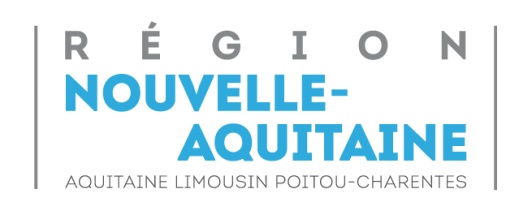 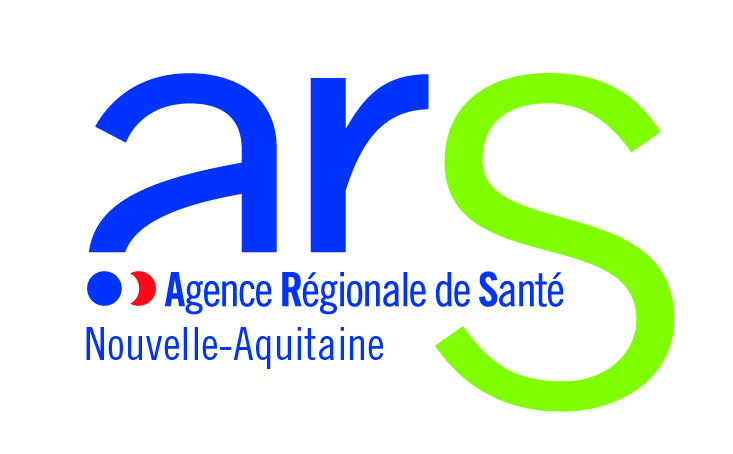 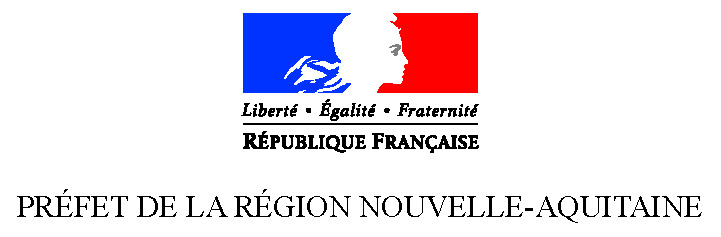 DOSSIER DE CANDIDATUREAPPEL A PROJETS CULTURE ET SANTÉ 2017NOUVELLE-AQUITAINENuméro Département : 	Nom de la structure : 	À retourner au plus tard : Le 15 janvier 2017Par mail (ne pas dépasser 4 Mo par message / faire plusieurs messages si nécessaire)aux 3 porteurs de l’appel à projets, sous le format d’enregistrement : 	Numéro de département – Nom de la structure - - Agence régionale de santé (ARS) : ars-na-dosa-culture-sante@ars.sante.fr.- Direction régionale des affaires culturelles (Drac) : culturesante.dracalpc@culture.gouv.fr - Région : cultureetsante@laregion-alpc.frFICHE DE PRÉSENTATION GÉNÉRALEI – ÉTABLISSEMENT DE SANTÉ PRÉSENTANT LE PROJETNom de l'établissement :Nom du directeur / de la directrice :Adresse :Téléphone :					Mail :Statut juridique de l’établissement de santé :N° SIRET :					Code APE : Référent culturel de l'établissement :Nom 							Fonction :  Temps dédié à sa mission Culture et Santé : Téléphone : 				Mail :Eléments descriptifs de l’établissement de santé : Activités de l’établissement (médecine, chirurgie, obstétrique, soins de suite, réadaptation, personnes âgées, psychiatrie, …) :Nombre de lits et places :			Nombre d’entrées par an :Taille du personnel :Établissement(s), pôle(s) ou service(s) particulièrement impliqué(s) dans l’action :Autres précisions éventuelles : II - DÉMARCHE CULTURELLE DE L’ÉTABLISSEMENTPrésentation synthétique de la démarche culturelle globale (historique, structuration, enjeux et objectifs, etc.)La démarche culturelle est-elle évoquée, inscrite et/ou développée dans le Projet d’établissement ? (fournir les extraits correspondants)Articulation des actions présentées avec la démarche culturelle globale (une page maximum)Présence d’équipements culturels dans l’établissement de santé (bibliothèque, salle de spectacle, etc.)Actions de communication interne et externe prévues par l’établissement pour valoriser sa démarche culturelle et ses actions (affichage, notes de services, réunions d’information, communiqués de presse, inauguration, etc.)III – STRUCTURE(S) CULTURELLE(S) PARTENAIRE(S)À remplir pour chacune des structures si plusieurs partenaires culturels pour la même actionDénomination :Statut juridique :Domaine culturel / discipline artistique :Coordonnées (adresse postale, téléphone, mail) :Nom du directeur / de la directrice :Nom, fonction et coordonnées de la personne référente du projet (si différent) :Nom et spécialité(s) du ou des artistes intervenant(s) :La structure a-t-elle déjà fait l’objet d’un partenariat avec un établissement de santé ou médico-social ? Préciser quand et sur quel(s) projet(s) ?Nb : annexer un CV synthétique du ou des artiste(s) impliqué(s) dans le projet.	 IV – BILAN DES ACTIONS 2015 ET 2016 V - FICHE DE PRÉSENTATION D’UNE ACTION 20171 fiche par action      Nouvelle action                             Action reconduite (cocher)Noms, fonctions et coordonnées des deux personnes référentes du projet pour :- Établissement de santé :- Structure culturelle ou artistiqueTitre de l'action :Descriptif et objectifs de l’action (champ culturel, nature du projet, forme des interventions : diffusion, création, pratique artistique, etc.)Services concernés et personnels hospitaliers impliqués : Équipement culturel interne ou externe à l'hôpital éventuellement associé à l'action :Publics concernés (patients/résidents, personnels, familles, écoles, etc.) et nombre par catégorie :Lieu(x) où se déroulera l'action :Modalités de mise en œuvre de l'action (concertation, formation, nombre d'heures et fréquence des interventions, etc.) Calendrier prévisionnel de réalisation :Modalités de valorisation de l'action : Modalités d'évaluation prévues :Budget Prévisionnel 2017 de l'actionLe total des dépenses doit être égal au total des recettes.* Ne mentionner que les apports financiers de l’établissement.Nom et signature du directeur de l’établissement de santéNom et signature du ou des opérateurs culturelsACTIONS AIDÉES AU TITRE DES APPELS À PROJETS CULTURE ET SANTÉACTIONS AIDÉES AU TITRE DES APPELS À PROJETS CULTURE ET SANTÉACTIONS AIDÉES AU TITRE DES APPELS À PROJETS CULTURE ET SANTÉACTIONS AIDÉES AU TITRE DES APPELS À PROJETS CULTURE ET SANTÉACTIONS AIDÉES AU TITRE DES APPELS À PROJETS CULTURE ET SANTÉACTIONS AIDÉES AU TITRE DES APPELS À PROJETS CULTURE ET SANTÉACTIONS AIDÉES AU TITRE DES APPELS À PROJETS CULTURE ET SANTÉACTIONS AIDÉES AU TITRE DES APPELS À PROJETS CULTURE ET SANTÉACTIONS AIDÉES AU TITRE DES APPELS À PROJETS CULTURE ET SANTÉACTIONS AIDÉES AU TITRE DES APPELS À PROJETS CULTURE ET SANTÉACTIONS AIDÉES AU TITRE DES APPELS À PROJETS CULTURE ET SANTÉACTIONS AIDÉES AU TITRE DES APPELS À PROJETS CULTURE ET SANTÉANNÉE 2015ANNÉE 2015ANNÉE 2015ANNÉE 2015ANNÉE 2015ANNÉE 2015ANNÉE 2015ANNÉE 2015ANNÉE 2015ANNÉE 2015ANNÉE 2015ANNÉE 2015ANNÉE 2015ANNÉE 2015Nom de l'action Domaine culturelEx. : musique, cirque, peinture Partenaire(s) culturel(s) Type(s) d'action Ex. : ateliers artistiques, rencontres, expositions Période de réalisationService(s)  impliqué(s)Nombre de personnes  impliquées Détailler : patients, familles, public, professionnels de l'établissement Coût total de l'action réaliséeSubventions obtenuesÉvaluation point forts / points faiblesAction pérenne (O/N)Reconduction en  2016  (O/N)Reconduction en  2016  (O/N)Reconduction en  2016  (O/N)ANNÉE 2016 ANNÉE 2016 ANNÉE 2016 ANNÉE 2016 ANNÉE 2016 ANNÉE 2016 ANNÉE 2016 ANNÉE 2016 ANNÉE 2016 ANNÉE 2016 ANNÉE 2016 ANNÉE 2016 ANNÉE 2016 ANNÉE 2016 Nom de l'action Domaine culturelEx. : musique, cirque, peinturePartenaire(s) culturel(s)Type(s) d'action Ex. : ateliers artistiques, rencontres, expositionsPériode de réalisationService(s)  impliqué(s)Nombre de personnes impliquées Détailler : patients, familles, public, professionnels de l'établissementCoût total de l'action réaliséeSubventions obtenuesÉvaluation point forts / points faiblesAction pérenne (O/N)Reconduction en 2017 - (O/N)Reconduction en 2017 - (O/N)Reconduction en 2017 - (O/N)DÉPENSESDÉPENSESRECETTESRECETTESRémunération des artistes et intervenants TTC (toutes charges comprises)(Base : 55€ TTC / heure)                               €Convention ARS-DRAC-Région(montant de la subvention demandée)                                 €Frais de déplacement / hébergement                               €Département                                 €Fournitures diverses                               €Ville                                 €Communication                               €Mécénat (Préciser)                                 €Autres                               €Établissement de santé *                                 €Partenaire(s)Autres (Préciser)                                 €TOTAL                               €TOTAL                                 €